Профессия «Парикмахер» группа 23/24ЗАДАНИЯ ПО ПРЕДМЕТАМ 1.МДК 01.01 Стрижки и укладки волос 2.МДК 02.01 Химическая завивка3.МДК 04.01 Искусство прически4.УП (учебная практика) ПМ 01._________________________________________________________________МДК 01.01 Стрижки и укладки волос Конспектировать в тетрадь технологическую последовательность стрижки «БОКС» ( ИЗ ЗАДАНИЯ  УП (учебная практика) ПМ 01.)МДК 02.01 Химическая завивкаВнимательно прочитайте и законспектируйте в тетрадьЧто такое Bust up?Особая техника завивки, которая охватывает только прикорневую зону – это и есть процедура boost up. Главное условие – не задевать верхние пряди, чтобы они прикрыли получившиеся у корней завитки (именно они и создают дополнительный объем).Для процедуры буст ап используются специальные составы для биозавивки, поэтому ее допустимо делать даже на ослабленных волосах. Проводить процедуру должен только специально обученный профессиональный парикмахер. Самостоятельно выполнить процедуру в домашних условиях, да еще и качественно, практически невозможно. Ведь для этого необходимо иметь специальный состав для завивки, а главное – знания и опыт.Преимущества и недостаткиБесспорным плюсом прикорневого увеличения объема волос является практичность. Ведь в течение полугода можно поспать подольше, чтобы не тратить драгоценное утреннее время на ежедневную укладку.Вот еще какие дополнительные бонусы дарит процедура:мыть голову можно гораздо реже (объем-то держится);объемная шевелюра сохраняется даже после попадания под дождь или после снятия шапки;идеально подходит тонким прядям, которые лишены объема.Среди минусов процедуры буст ап можно выделить такие:не подходит коротким волосам (получится прическа «пудель» или «я у мамы солнышко» а не благородный объем);длительность и стоимость процедуры (сидеть нужно в общем около 4 часов за довольно высокую стоимость);невозможно «отменить» результат, если он вдруг не понравился.Но в единственном можно быть уверенной точно: если процедуру сделает опытный мастер и качественными материалами, то «вау-эффект» будет обеспечен.На какие волосы делается?Эффектно смотрится прикорневая завивка на волосах ниже мочки уха. В такой длине волос после буст ап можно получить аккуратный объем без экстремальных пушистостей, а также именно эта минимальная длина волос позволяет хорошо прикрыть кудряшки.Если после традиционной укладки на длинные густые волосы она держится менее чем пол дня, то буст ап позволяет сделать стабильный объем на протяжении всего времени суток.Итак, буст ап можно делать на такие волосы:на длину от шеи и ниже (или хотя бы 10-12 см), но не стоит идти на процедуру с волосами по пояс – эффекта практически не будет заметен;окрашенные, натуральные разной структуры;без следов обычной химической завивки;на любую густоту волос.Насчет окрашенных волос существуют противоречивые мнения. Осветленные локоны могут пострадать от дополнительной дозы «химии» и подпортить структуру локонов, при этом окрашивания в темные тона не так подвержены негативному влиянию составов.МДК 04.01 Искусство прически Заполните таблицу (встввить в графу «фото» фотографии соответствующие стилю) Выполнить в формате Word УП (учебная практика) ПМ 01.Распечатать инструкционную карту, изучить, заполнить и сохранить заполненную версиюИнструкционная карта по теме: «Стрижка волос».Тема урока: «Стрижка волос БОКС».Цель урока: Учиться правильным приемам выполнять стрижкиу БОКС.№ п/пНазвание стиляОписание стиляФото1Классическийстрогий стиль в одежде для него характерны платья несложного кроя, костюмы в английском стиле, прическа это неяркая цветовая гамма волос, строгий, определенный силуэт, недопустима диспропорция, основными элементами являются букли, валики, гладкие пучки. Классические прически – прически, отвечающие современному направлению моды, выполненные с учетом индивидуальных особенностей определенного силуэта и формы. Все элементы прически должны быть строго подчинены друг другу. Стрижки в форме каре и боб различной длины, не допускается яркая окраска и ярко выраженная асимметрия, диспропорция, небрежность исполнения, а также изобилие элементов различного характера. Мужские прически – это короткие стрижки определенного четкого силуэта. при укладке используют фен, иногда в прическе может использоваться небольшой полупробор.2Спортивныйстиль, предназначенный для работы, отдыха и занятий спортом. Брючные костюмы, свободная, не сковывающая движения одежда, всевозможные куртки, туалеты могут выполняться из комбинации различных тканей, например, кожа, замша, вельвет. В прическах, в основном короткие стрижки, если прически выполняются из длинных и средней длины волос, то они дополняются различными заколками, ободками, жгутами. Спортивные прически – прически, предназначенные для отдыха и занятий спортом. Могут выполняться в женских прическах на различной длине, если стрижка, то она должна быть легко трансформируемой, удобной в эксплуатации. Допускаются рваные пряди, мокрый эффект, торчащие хохолки, тушевка, градуировка и т.п. Из длинных волос прически с несложными пучками типа "конский хвост", с использованием лент, зажимов, повязок и т.п. Мужские – прически, выполненные на основе короткой стрижки "ежик", "бобрик".3Фольклерныйвыражает народные традиции в одежде – вышивка, рюши, кружева, под'юбники, сорочки, блузы, фартуки, жилеты. В прическах – прямые распущенные волосы, косы, различные виды плетений, дополнения – ленты, цветы. Фольклорные прически – прически, выполненные по народным мотивам в различных странах они имеют свое определенное направление. Для них характерны все элементы плетений и различные виды кос. Выполняются, в основном, на длинных и средней длины волосах. Дополнением могут служить ленты, декоративные гребни и шпильки, а также постижерные дополнения.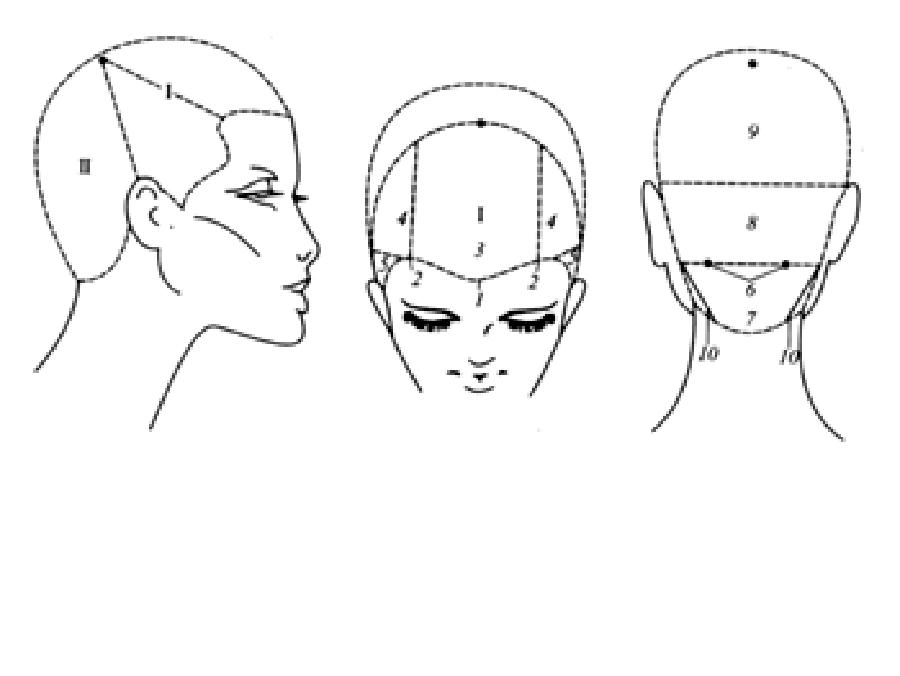 Граница перехода.Организация рабочего места:1.Рабочие место.2.Белье и принадлежности.3.Инструменты , приспособления , эл.машинка.Подготовительные работы:1.Дезинфекция инструмента 2.Проверка эл.аппаратуры3.Проверить кожу на кожные заболевания4.Мытье волос.Последовательность приемов:БОКС- это одна из распространенных мужских стрижек. Выполняют ее при помощи машинки, ножниц и расчески .Для правильного выполнения данной стрижки нужно соблюдать безопасные приемы при работе с применяемыми инструментами.Технология выполнения:1.Начинаем стрижку с правого виска. Для этого берем машинку с ножом №1 и выполняем сведение волос на нет до лобного выступа.2. Аналогично стрижем эатылочную и левую височную зону( граница сведения волос это лобный выступ и затылочные бугры).3. Выполняем окантовку при помощи машинки ножом №0 начиная с правого виска. Форма виска зависит от желания клиента.4.Переходим на стрижку волос на теменной, верхнее-затылочной ,правой и левой височно-боковой. Для этого берут насадки № 2 или 3 или 4( в зависимости от желаемой длины клиента). Стрижку машинкой с насадкой ведут против роста волос.5. Переход от нижней части стрижки к верхней сравнивают ножом машинки которым стригли с низу.6. Завершающим этапом стрижки будет выполнение тушовки при помощи расчески и ножниц.Выполняют это для того чтобы убрать непростриженные волосы после машинки( так называемые «антенки»).Вопросы самоконтроля:1. Показать прием тушевки.2. Показать прием окантовка3. В чем отличие этих приемов?4.Где находится граница  перехода у данной стрижки?5.Какие правила техники безопасности нужно соблюдать при работе с Эл аппаратурой и острорежущим инструментом?